Примерные учебные задания для дистанционного обучения обучающихся МБУДО «ДХШ №2» ДЕКОРАТИВНАЯ  КОМПОЗИЦИЯ3 КЛАССТема: Стилизованный пейзаж с использованием несложного декора.(графическое решение) 6 занятий по 2,5 часа.Цель задания: Научиться стилизовать панорамные мотивы. Учебные задачи: - Овладеть умением органичного введения декора в композицию пейзажа.- знакомство с декоративном пейзажем как одним из способов изображения пейзажа;- изучение приемов изображения плановости и глубины в декоративном пейзаже с использованием законов перспективы - стилизации панорамных природных мотивов с элементами архитектуры;- Продолжение знакомства с выразительными средствами графики.Материалы: Бумага А3, тушь, гелиевая ручка.Этапы работы:выбор сюжета;сбор изобразительного материала; выполнение эскизов;выполнение композиции в заданном формате.Фотографии выполненных работ переслать ВКонтакт, WhatsApp. (по согласованию с преподавателем)Пейзаж, занимает  в декоративной композиции одно из ведущих мест и несет в себе определенные сложности в изображении. Наряду с обобщениями и условностями, пейзаж должен передать состояние природы и быть выстроенным по законам композиции. Только тогда он будет выразителен и интересен зрителю. В отличие от станковой живописи, в декоративном пейзаже в первую очередь отсутствует свето-воздушная перспектива и все объекты, как переднего, так и заднего плана, изображаются с одинаковой четкостью.стилизация, как правило, происходит за счет упрощения очертания объектов: выявляются наиболее выразительные в декоративном отношении линии и ходы, на которых и делается акцент. Возможны и количественные изменения в изображении объектов, если этого требует замысел художника. Декор в пейзаже может применяться как в большей, так и в меньшей степени. Композиция может быть сплошь заполнена ажуром, или сделан орнаментальный акцент лишь в некоторых участках форм, которые желательно выделить. Главные изобразительные средства, необходимые для выполнения задания: пятно, точка, линия, светотень.        Прежде чем приступить к заданию, определитесь с замыслом своей будущей картины, составьте композицию.  Учитывайте  перспективу в композиции рисунка, используйте  средства художественной выразительности, пропорции светлого и темного.  С помощью линии, штриха, пятна - заполните форму изображённых элементов пейзажа. Пример композиции: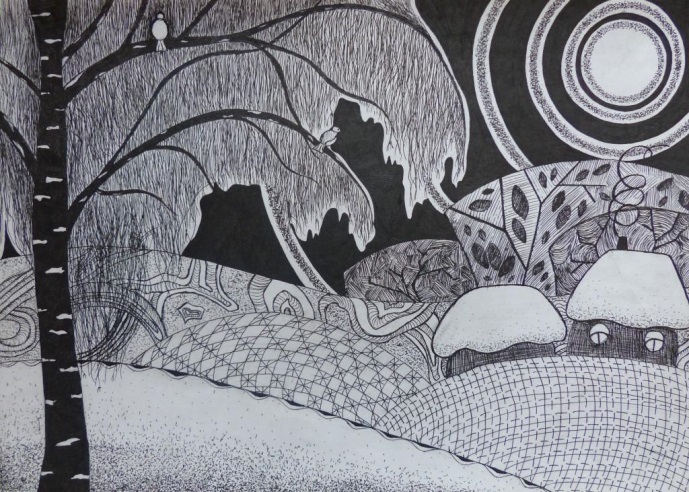 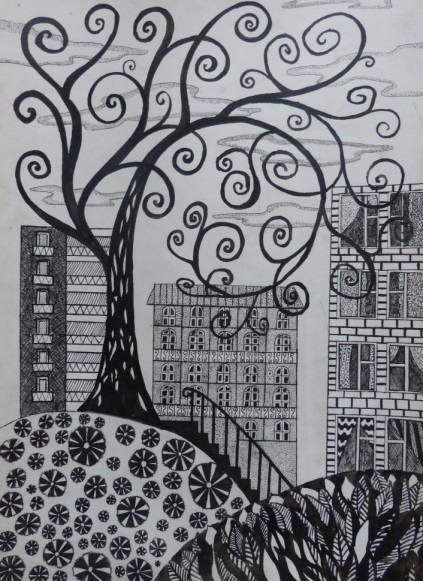 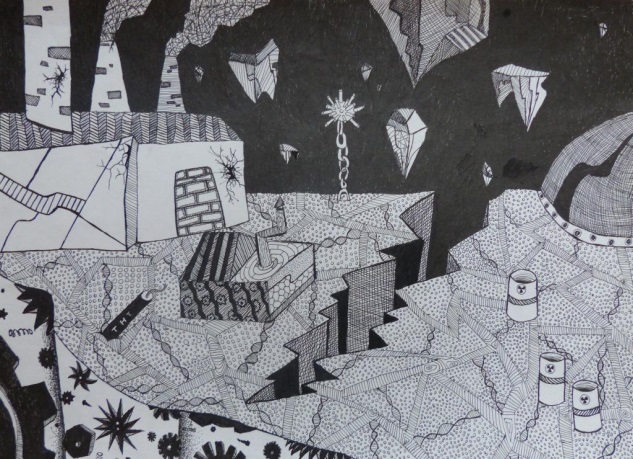 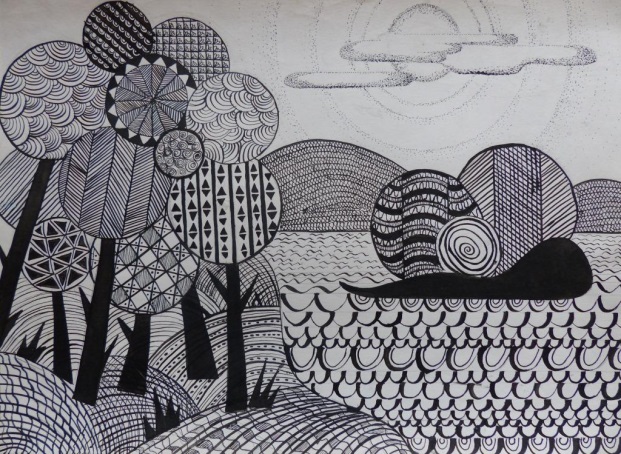 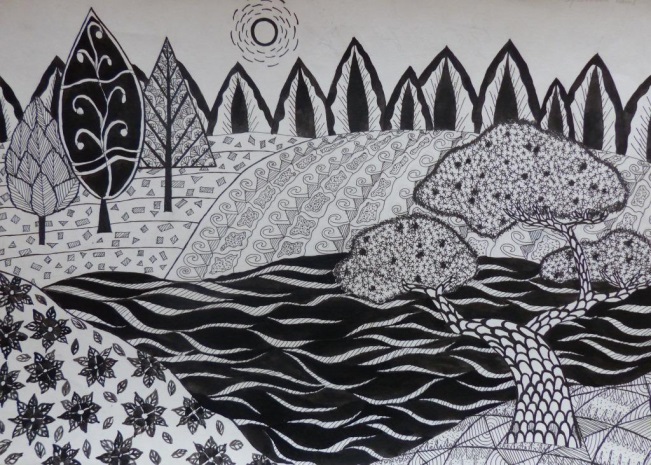 